「尾道海属」×「ゼロカーボンシティ」「尾道の海のゆりかご（干潟･藻場）再生による里海づくり」プロジェクトスタート！！ブルーカーボン・クレジット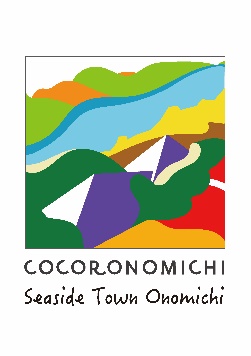 購入者募集！！尾道市では、令和2年に、2050年までにCO₂（二酸化炭素）の実質排出量をゼロにする「ゼロカーボンシティ」を宣言しており、市民や事業者等とともに「チーム尾道」で実現に向けて取り組んでいます。その取組の一環として尾道の干潟・藻場によるCO₂の吸収量をクレジット化し、そのクレジットの売買を行うことで、里海の環境保全や水産振興などに向けて取り組んでいきます。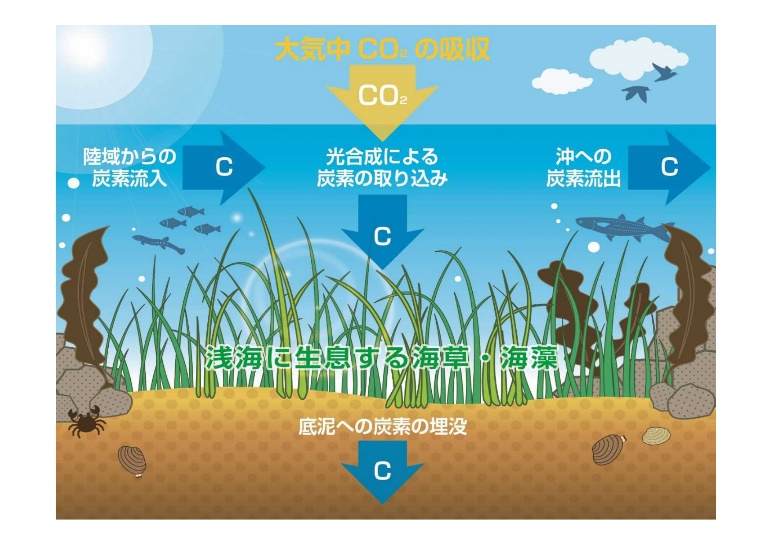 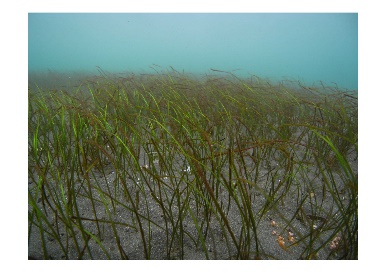 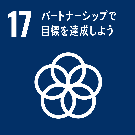 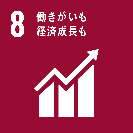 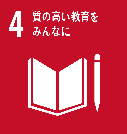 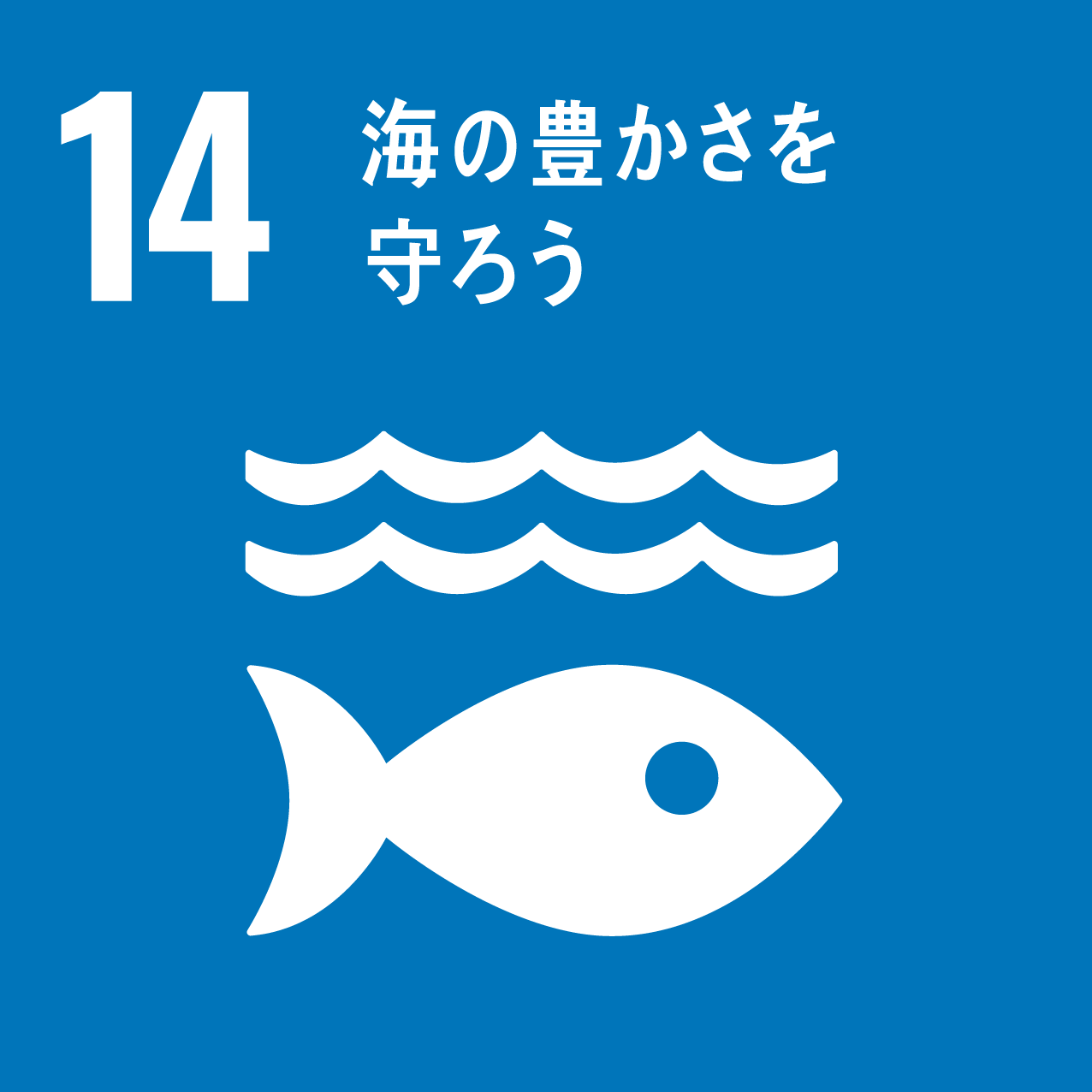 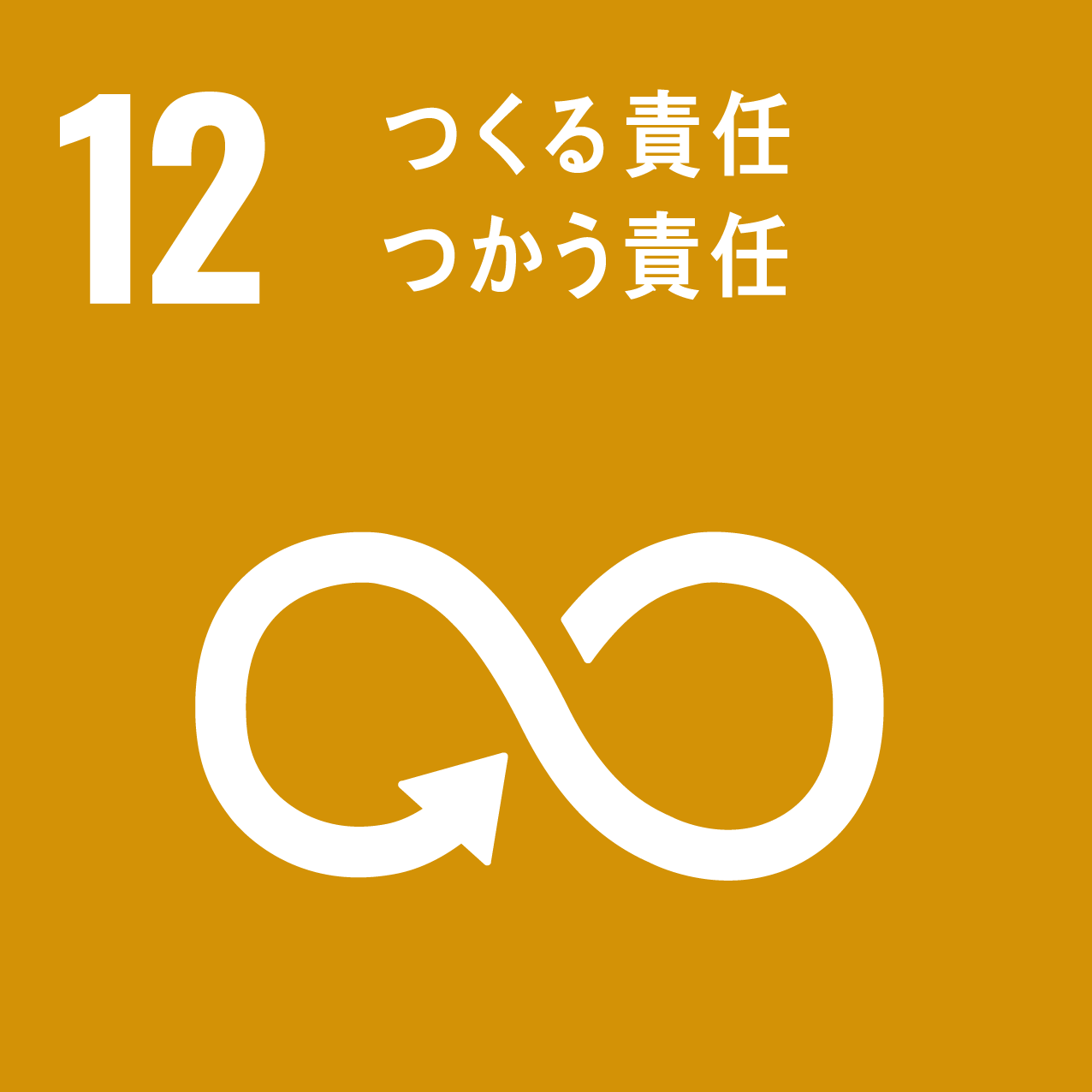 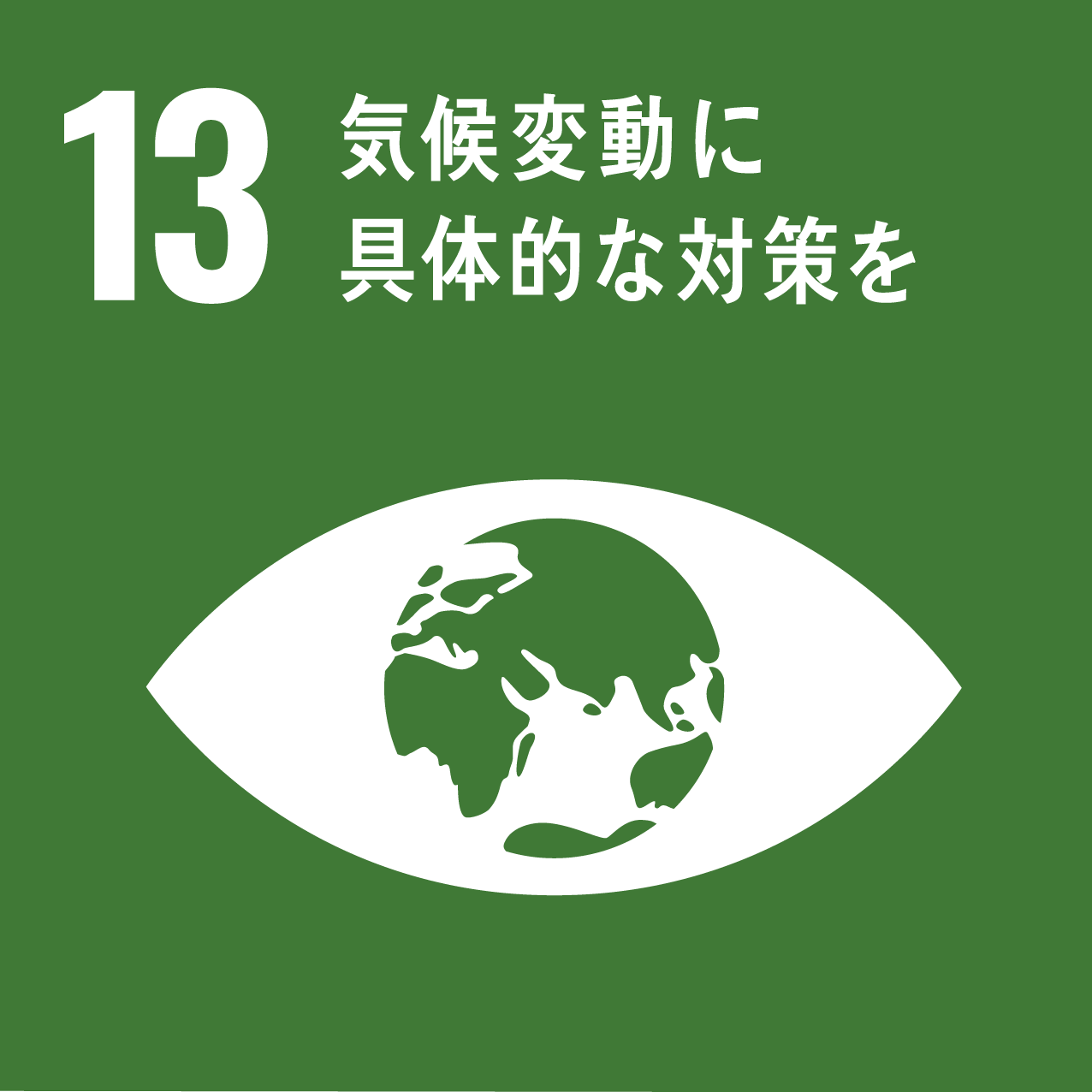 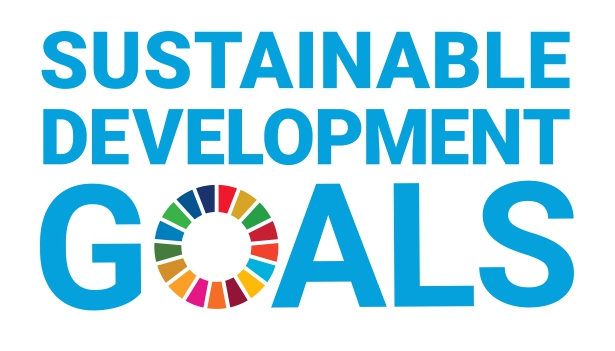 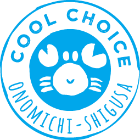 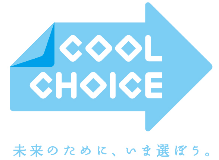 